Velikonoční výstava                                  17.3.-18.3.2016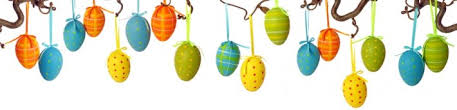 Týden před Velikonocemi připravujeme ve škole tradiční velikonoční výstavu. I letos ji navštívilo nejméně 350 návštěvníků.                                                                                                    Svými výrobky na ni přispívají jak děti, tak jejich rodiče, babičky atd. Za výtěžek si pořizujeme materiál pro práci s dětmi ve školní družině a v kroužku dovedné ruce.                                                       Výstavu zahájila zástupkyně ředitelky naší školy Mgr.D. Houzarová                                     a starostka Blatné Bc.K. Malečková.                                                                          Po nich vystoupily se svým programem děti z II.A pod vedením                        paní učitelky Z. Voříškové, a kytarový kroužek s doprovodem paní vychovatelky A.Čadkové a pana školníka M.Vazače.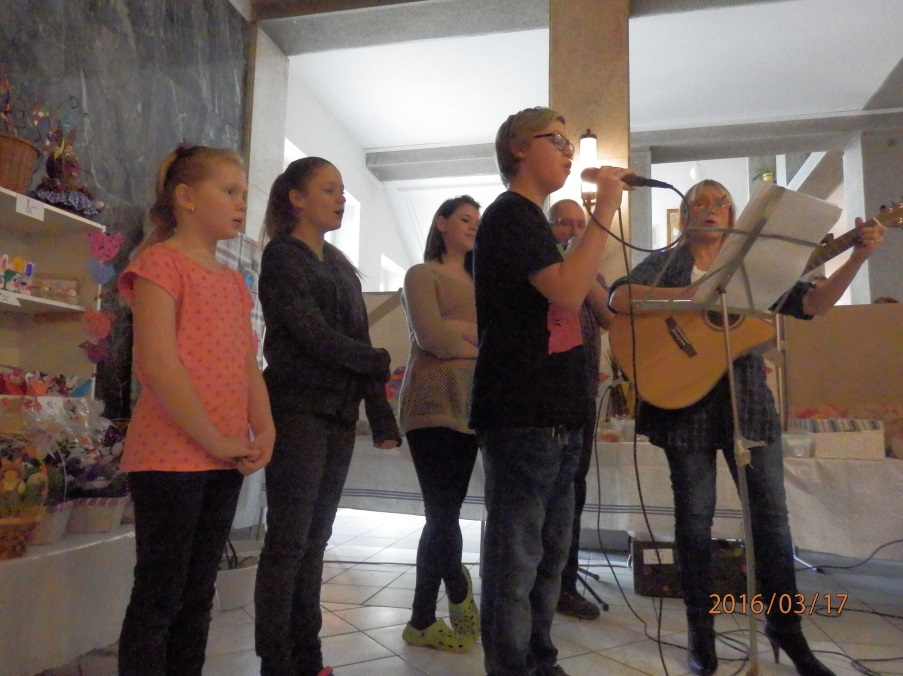 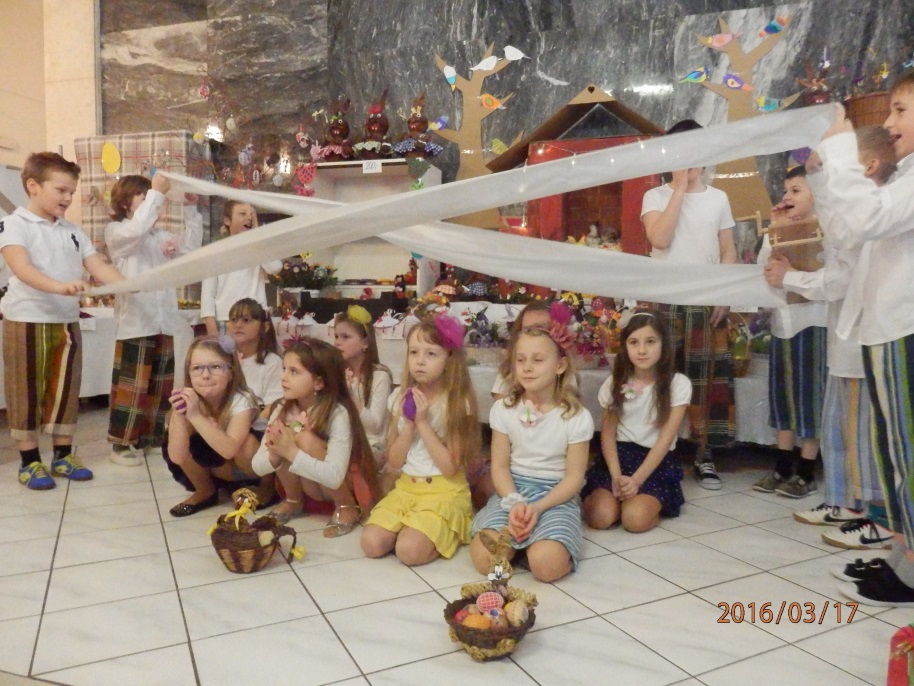 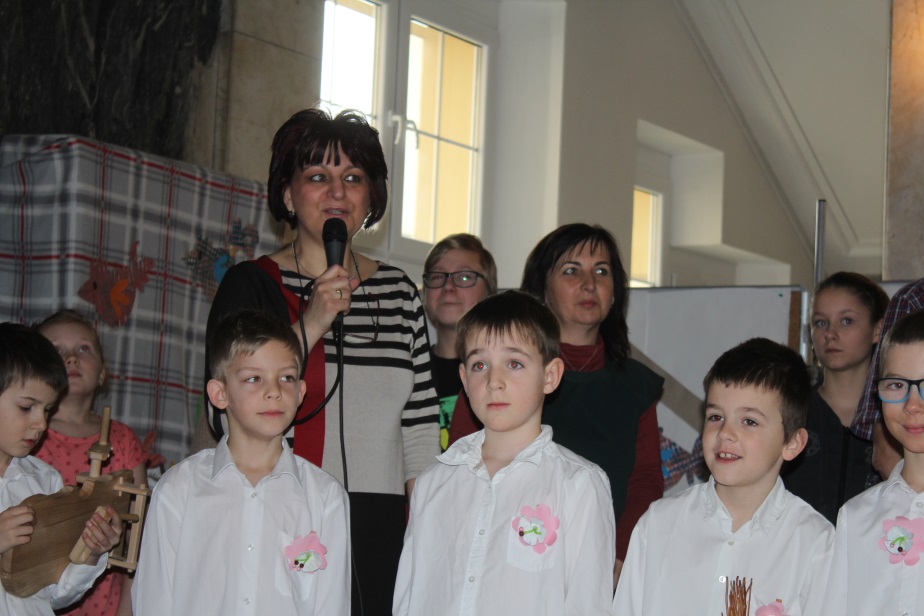 Do hlasování O nejkrásnější kraslici se zapojily děti z mateřských škol, děti z naší školy a dospělí, kteří výstavu navštívili, celkem jich bylo 260. Rozhodli o vítězství perníkové kraslice č.10.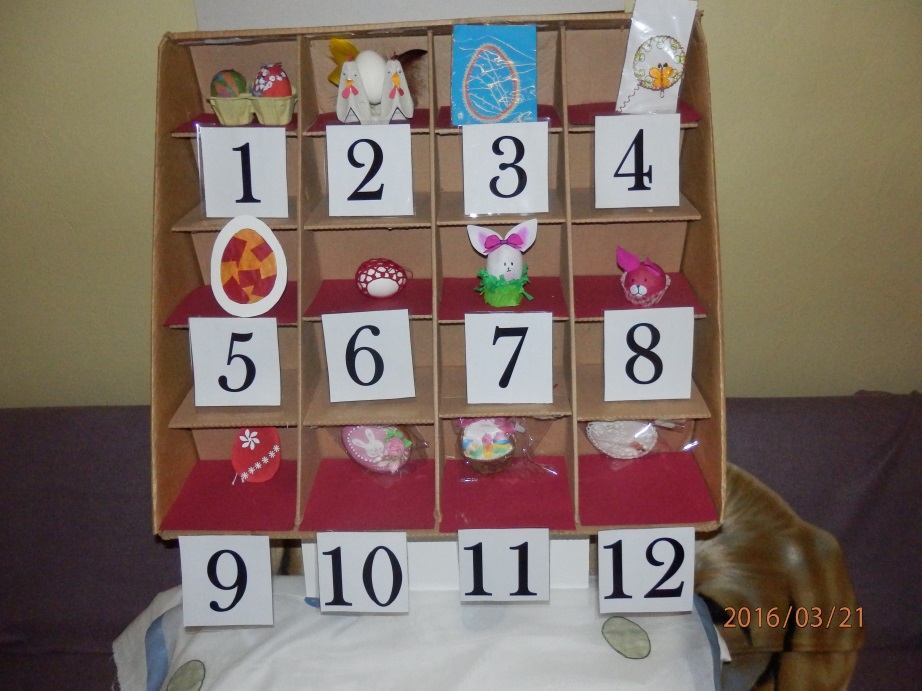 Největší oblibě se těšily tradičně perníčky, výrobky z papíru, vlny,                           a velikonoční aranžmá.                                                                                              Jsme rádi, pokud si každý z návštěvníků odnesl něco z naší výstavy: ať už výrobky, nebo jen příjemný pocit z posezení s přáteli. Přínosem je i to, pokud se u nás našli inspiraci pro svoje vlastní velikonoční tvoření.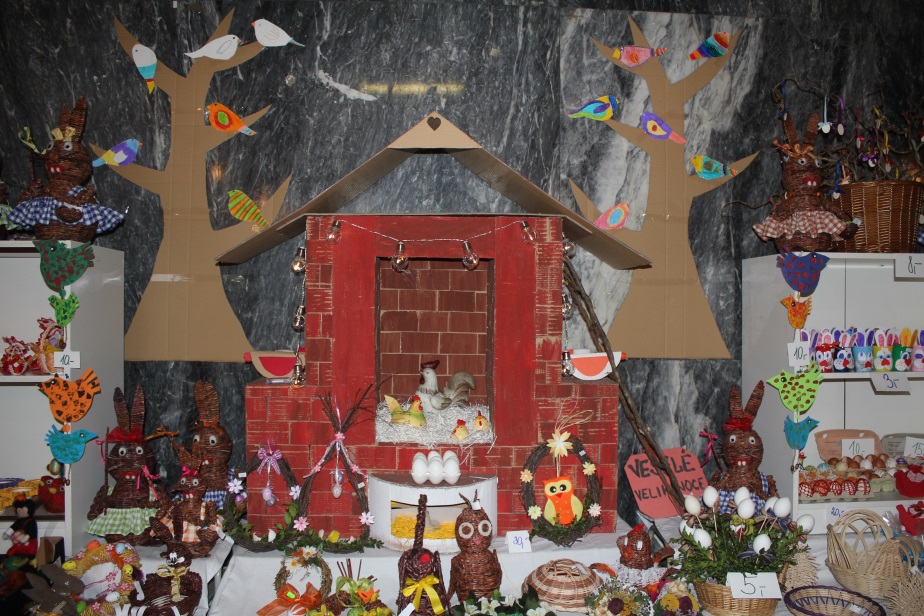 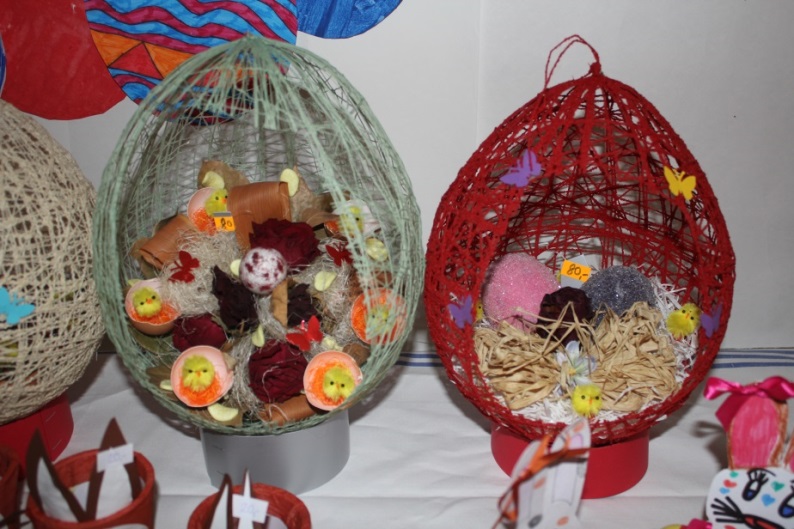 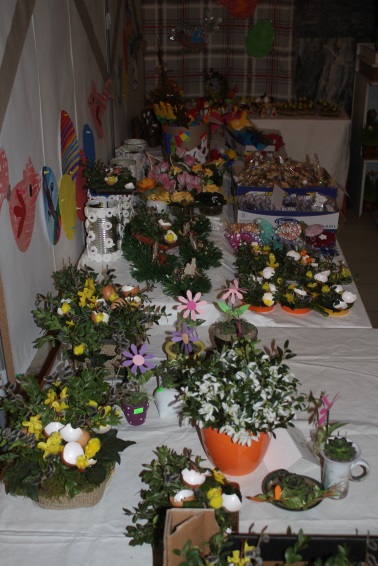 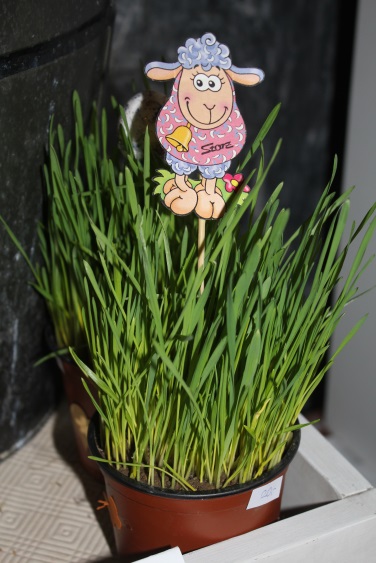 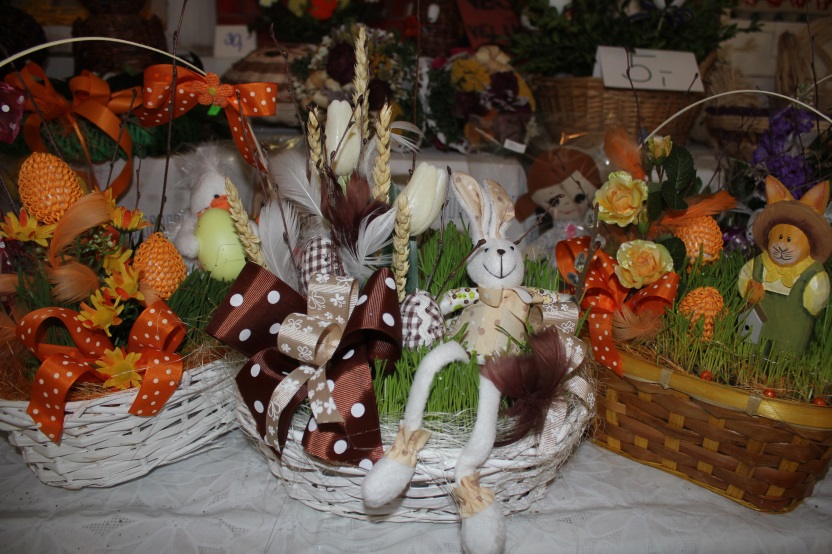 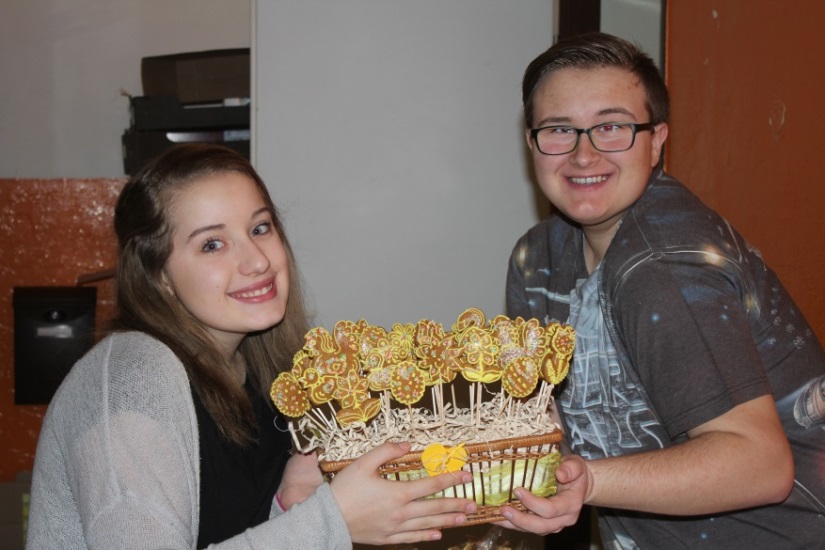 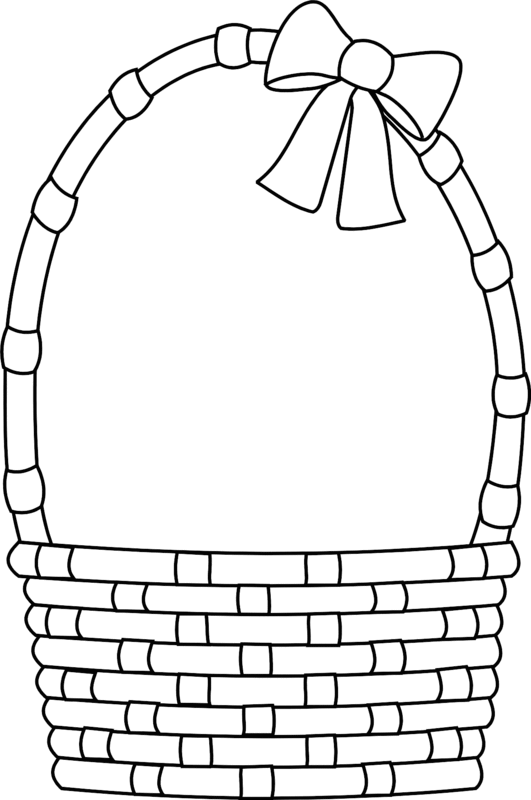 Hodnocení akce: hodnotilo 25 dětí z III. oddělení ŠDVybarvi košíček a nakresli do něho vajíčka podle toho,                                                              jak se ti výstava líbila:  vybarvený košíček bez vajíček: výstava se mi nelíbila1 vajíčko:  výstava se mi líbila2 vajíčka:  výstava se mi moc líbilaVýsledek hodnocení: 22 košíčků mělo 2 vajíčka, 3 košíčky měly 1 vajíčko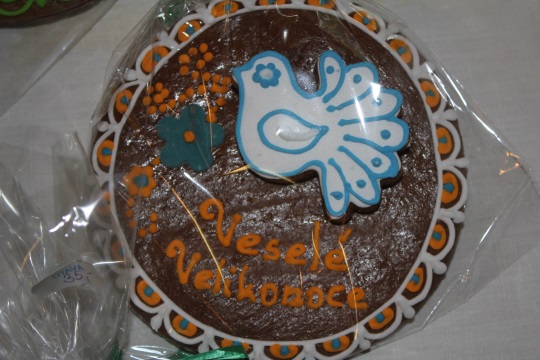 Zpracovala: Dana Pilná